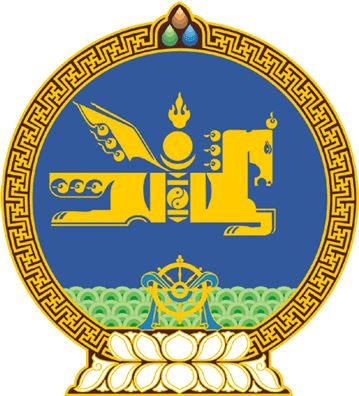 МОНГОЛ УЛСЫН ИХ ХУРЛЫНТОГТООЛ2023 оны 01 сарын 06 өдөр     		            Дугаар 02                    Төрийн ордон, Улаанбаатар хот  Зөвлөлдөх зөвлөл байгуулах тухай	Монгол Улсын Их Хурлын тухай хуулийн 5 дугаар зүйлийн 5.1 дэх хэсэг, Зөвлөлдөх санал асуулгын тухай хуулийн 8 дугаар зүйлийн 8.2 дахь хэсэг, 12 дугаар зүйлийн 12.2 дахь хэсгийг үндэслэн Монгол Улсын Их Хурлаас ТОГТООХ нь:1.“Зөвлөлдөж шийдье” улсын хэмжээний зөвлөлдөх санал асуулгыг зохион байгуулах Зөвлөлдөх зөвлөлийг дараах бүрэлдэхүүнтэй байгуулсугай:1/Отгондаваагийн Амартүвшин		2/Гомбосүрэнгийн Галбадрах	3/Хуягийн Ганбаатар		           4/Өлзийхутагийн Ганхуяг				5/Цэвэгмидийн Мандхайхатан	6/Доржийн Моондой			          7/Одонхүүгийн Мөнхсайхан	8/Банзрагчийн Отгонтөгс	9/Лхагважавын Төр-Од						10/Гэлэгпилийн Чулуунбаатар			11/Сүхбаатарын Эрдэнэбат	2.Зөвлөлдөх санал асуулгын тухай хуульд заасан чиг үүргийг хэрэгжүүлж, санал асуулгын дүнг нэгтгэж, зөвлөмж гарган Улсын Их Хуралд танилцуулахыг Зөвлөлдөх зөвлөлд даалгасугай.3.Энэ тогтоолыг 2023 оны 01 дүгээр сарын 06-ны өдрөөс эхлэн дагаж мөрдсүгэй.	МОНГОЛ УЛСЫН 	ИХ ХУРЛЫН ДАРГА 				Г.ЗАНДАНШАТАР 